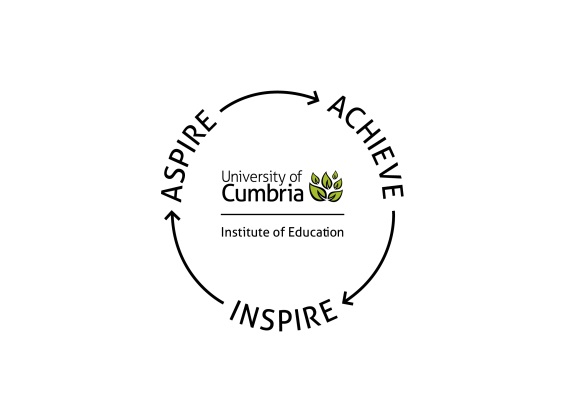 Extending Phase- END OF PLACEMENT REPORTFor all EYFS / KS1&2 Placements- Length: Up to 10 weeksRevised Sept 2022THIS FORM CAN BE SAVED ON YOUR OWN COMPUTER BEFORE BEING COMPLETED BY THE MENTOR AND THEN MUST BE RETURNED VIA EMAIL TO THE UNIVERSITY (SEE THE END OF THIS DOCUMENT), BY THE DATE SPECIFIED IN THE PLACEMENT COMMSOVERALL SUMMARY STATEMENT [THIS WILL BE USED AS A BASIS FOR AN INTERIM OR FINAL REFERENCE] Please note: This statement should be informed by the Trainee’s attainment & progress against End point assessment- Trainee Teacher Standards. Please comment directly on the Trainee’s impact on children’s learning.The Trainee’s Teaching has had ‘Impact on children’s learning and progress over time’. Please indicate below:Comments to be drawn from the Common Assessment Framework:Key Agendas:Please use this box to comment directly on the Trainee’s confidence and competence in the understanding and teaching of A) Systematic Synthetic Phonics and Reading; B) Writing; C) MathematicsPlacement File/portfolio of reflection (exemplification of teacher standards)Please comment on the trainee’s reflection and organisation.IDENTIFICATION OF STRENGTHS AND PRIORITIES FOR FURTHER DEVELOPMENT:For inclusion in the Career Entry & Development Profile or Target Setting for future placements, as appropriate). [Please identify up to 3 strengths and 3 priorities for development in relation to the Trainee's teaching.]HEADTEACHER'S or Mentor’s ADDITIONAL COMMENTS (Not Compulsory):Please email this form from the School email address to your Partnership Tutor/PPL and to:Trainee NameUniversity ProgrammeIf School Direct please include alliance Name If School Direct please include alliance Name University Year GroupAge Range Taught Setting/ SchoolNo. of Children Taught Mentor University Partnership Tutor / PPLClass Teacher NameClassFor mixed Key Stage classes please indicate number of pupils in each Key StageFor mixed Key Stage classes please indicate number of pupils in each Key StageFor mixed Key Stage classes please indicate number of pupils in each Key StageKAP Point and Placement DatesFrom:   To:Module assessment items OutcomeProfessional Practice Professional Practice Placement File/ ReflectionPlacement File/ ReflectionTrajectory towards the recommendation of award of QTSExtending:Extending:Extending:Extending:Trajectory towards the recommendation of award of QTSNot yet meeting expected Teacher standards exemplificationMeeting expected Teacher standardsExemplificationMeeting expected Teacher standardsExemplificationExceeding expected Teacher standards exemplificationIn E phase ‘not yet meeting teacher standards exemplification’ in any standard indicates fail.In E phase ‘not yet meeting teacher standards exemplification’ in any standard indicates fail.In E phase ‘not yet meeting teacher standards exemplification’ in any standard indicates fail.In E phase ‘not yet meeting teacher standards exemplification’ in any standard indicates fail.Please type your statement here: Little / No Impact(Not yet meeting ITT Teacher standards exemplification)Pupils make some progress as expected over time.(Meeting expected ITT Teacher standards exemplification)Impact made on all Pupils’ progress as expected over time or Good or better pupil progress over time- ImpactTeacher Standard:Comment:Comment:S1: Set high expectations which inspire, motivate and challenge pupils.S2: Promote good progress and outcomes by pupilsS3: Demonstrate good subject and curriculum knowledgeS4: Plan and teach well-structured lessonsS5: Adapt teaching to respond to the strengths and needs of all pupilsS6: Make accurate and productive use of assessmentS7: Manage behaviour effectively to ensure a good and safe learning environmentS8: Fulfil wider professional responsibilitiesPart Two: Personal & Professional conduct.Trainees embarking on a programme of ITE will have demonstrated that they possess the required attitudes and behaviours as an element of the selection process. No matter which route to QTS they follow all trainees are expected to demonstrate high professional standards from the outset. All trainees to be awarded QTS will have demonstrated high standards of professional behaviour and that:They have a commitment to the teaching profession, and are able to develop appropriate professional relationships with colleagues and pupils. They have regard to the need to safeguard pupils’ well-being, in accordance with statutory provisions. They understand that by law that schools are required to teach a broad and balanced curriculum and they are beginning to develop learners’ wider understanding of social and cultural diversity. They are willing to assume an appropriate degree of responsibility for the implementation of workplace policies in the different settings in which they have trained. They adhere to school policies and practices, including those for attendance and punctuality. They have a broad understanding of their statutory professional responsibilities, including the requirement to promote equal opportunities and to provide reasonable adjustments for pupils with disabilities, as provided for in current equality legislation. They are aware of the professional duties of teachers as set out in the statutory School Teachers’ Pay and Conditions document.Part Two: Personal & Professional conduct.Trainees embarking on a programme of ITE will have demonstrated that they possess the required attitudes and behaviours as an element of the selection process. No matter which route to QTS they follow all trainees are expected to demonstrate high professional standards from the outset. All trainees to be awarded QTS will have demonstrated high standards of professional behaviour and that:They have a commitment to the teaching profession, and are able to develop appropriate professional relationships with colleagues and pupils. They have regard to the need to safeguard pupils’ well-being, in accordance with statutory provisions. They understand that by law that schools are required to teach a broad and balanced curriculum and they are beginning to develop learners’ wider understanding of social and cultural diversity. They are willing to assume an appropriate degree of responsibility for the implementation of workplace policies in the different settings in which they have trained. They adhere to school policies and practices, including those for attendance and punctuality. They have a broad understanding of their statutory professional responsibilities, including the requirement to promote equal opportunities and to provide reasonable adjustments for pupils with disabilities, as provided for in current equality legislation. They are aware of the professional duties of teachers as set out in the statutory School Teachers’ Pay and Conditions document.Has the Trainee demonstrated an acceptable level of personal and professional conduct?  Comment:Please type your statement here: Please type your statement here: Strengths:TargetsRELEVANT STANDARDS Drawn from: ITT teacher standards (end point assessment grid)ACTIONS TO BE TAKEN BY TRAINEESUCCESS CRITERIAHow will you know it has been achieved?1.2.3.Please type your statement here:Number of absences from placementSignature of Trainee (Who must be provided with a copy of the report)Signature of MentorCarlisle CampusLancaster CampusLondon (EIDR) CampusSchool DirectKAPcarlisle@cumbria.ac.ukKAPlancaster@cumbria.ac.ukKAPLondon@cumbria.ac.uk‘Your PPL’